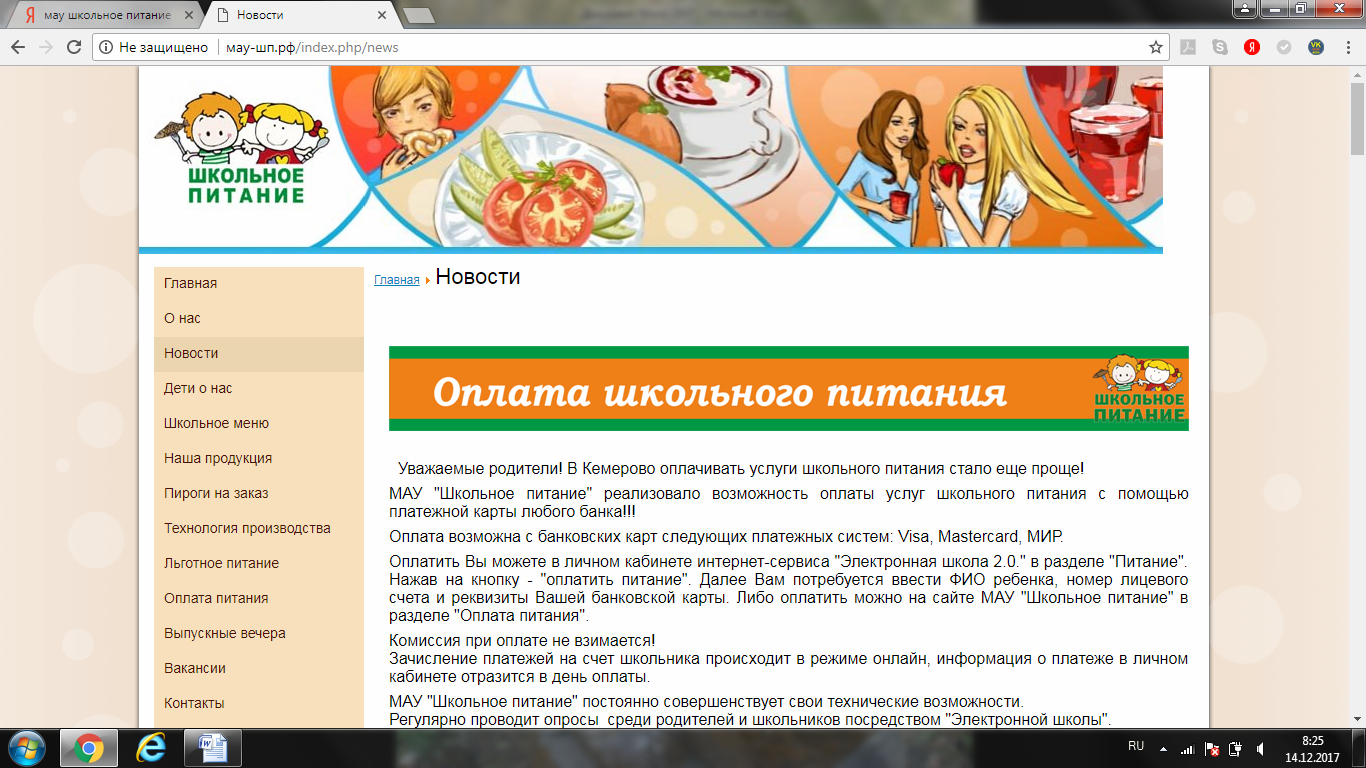 Уважаемые родители! В Кемерово оплачивать услуги школьного питания стало еще проще!МАУ "Школьное питание" реализовало возможность оплаты услуг школьного питания с помощью платежной карты любого банка!!!Оплата возможна с банковских карт следующих платежных систем: Visa, Mastercard, МИР.Оплатить Вы можете в личном кабинете интернет-сервиса "Электронная школа 2.0." в разделе "Питание". Нажав на кнопку - "оплатить питание". Далее Вам потребуется ввести ФИО ребенка, номер лицевого счета и реквизиты Вашей банковской карты. Либо оплатить можно на сайте МАУ "Школьное питание" в разделе "Оплата питания".Комиссия при оплате не взимается!
Зачисление платежей на счет школьника происходит в режиме онлайн, информация о платеже в личном кабинете отразится в день оплаты.МАУ "Школьное питание" постоянно совершенствует свои технические возможности. 
Регулярно проводит опросы  среди родителей и школьников посредством "Электронной школы". 
Действует удобный для родителей сервис оплаты Сбербанк-онлайн, а теперь появилась возможность оплаты картой любого банка! Оплачивать питание стало максимально просто и удобно! Перейти к оплате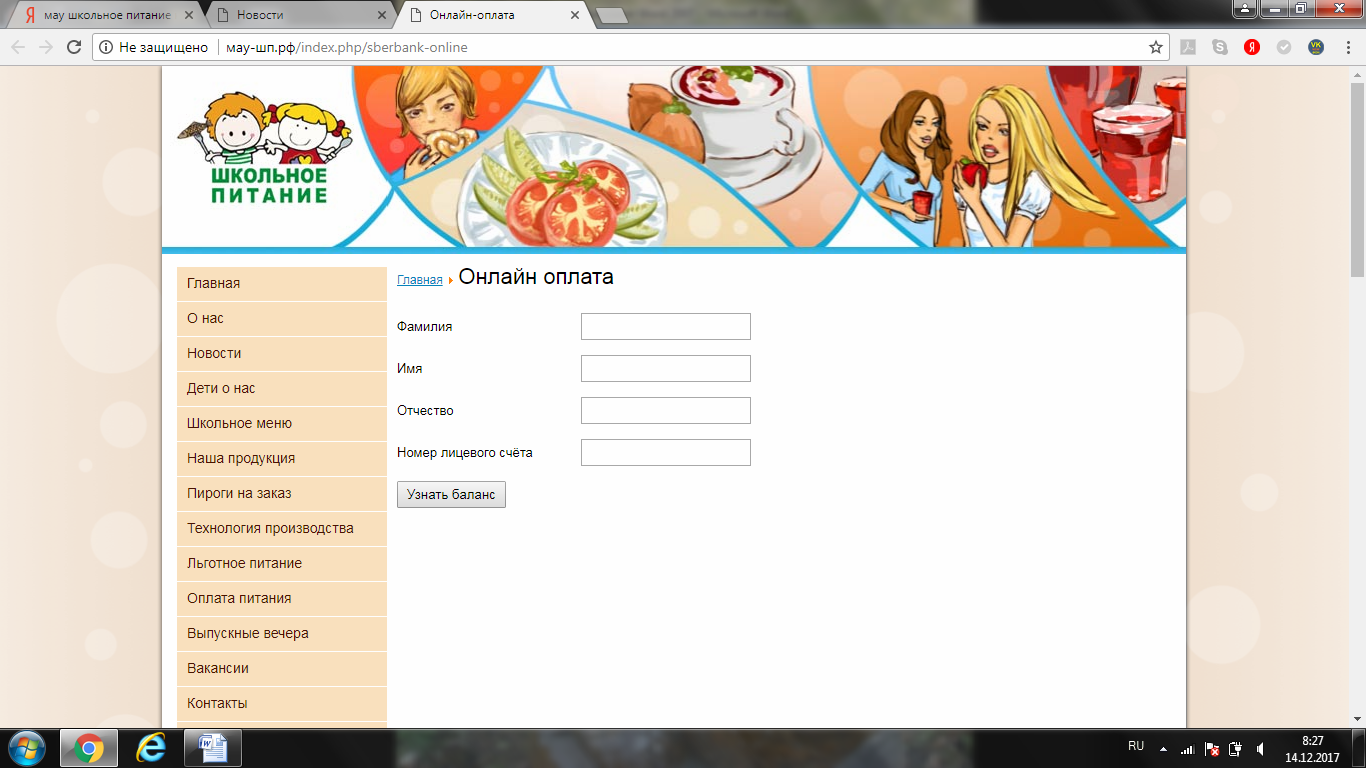 